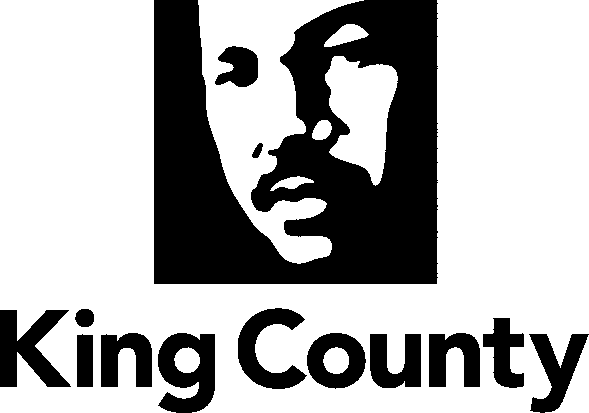 Department of Community and Human ServicesDevelopmental Disabilities and Early Childhood Support DivisionEmployment and Community Inclusion Payment TableTemporary Rate Lid Increase – 7/1/2022 through 6/30/2023 Revised January 1, 2023ServiceHourly RateIndividual Employment (IE)$84.00/hourGroup-Supported Employment (GSE)$72.00/hourCommunity Inclusion (CI)$39.00/hour